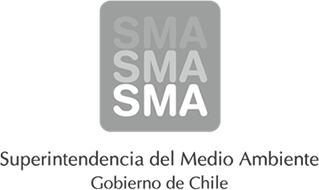 
INFORME DE FISCALIZACIÓN AMBIENTAL
Normas de Emisión
PLANTA VILKUN BERRIES
DFZ-2015-1231-IX-NE-EI
1. RESUMEN.
El presente documento da cuenta del informe de examen de la información realizado por la Superintendencia del Medio Ambiente (SMA), al establecimiento industrial “PLANTA VILKUN BERRIES”, en el marco de la norma de emisión DS.90/00 para el reporte del período correspondiente a JULIO del año 2014.
Entre los principales hechos constatados como no conformidades se encuentran: El establecimiento industrial entrega el autocontrol fuera del plazo establecido; 
2. IDENTIFICACIÓN DEL PROYECTO, ACTIVIDAD O FUENTE FISCALIZADA
3. ANTECEDENTES DE LA ACTIVIDAD DE FISCALIZACIÓN
4. ACTIVIDADES DE FISCALIZACIÓN REALIZADAS Y RESULTADOS
	4.1. Identificación de la descarga
	4.2. Resumen de resultados de la información proporcionada
5. CONCLUSIONES
Del total de exigencias verificadas, se identificó la siguiente no conformidad:
6. ANEXOSNombreFirma
Aprobado
Elaborado
JUAN EDUARDO JOHNSON VIDAL
VERÓNICA GONZÁLEZ DELFÍN
30-09-2015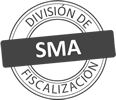 Titular de la actividad, proyecto o fuente fiscalizada:
PROCESOS NATURALES VILKUN S.A.Titular de la actividad, proyecto o fuente fiscalizada:
PROCESOS NATURALES VILKUN S.A.RUT o RUN:
76093553-0RUT o RUN:
76093553-0Identificación de la actividad, proyecto o fuente fiscalizada:
PLANTA VILKUN BERRIESIdentificación de la actividad, proyecto o fuente fiscalizada:
PLANTA VILKUN BERRIESIdentificación de la actividad, proyecto o fuente fiscalizada:
PLANTA VILKUN BERRIESIdentificación de la actividad, proyecto o fuente fiscalizada:
PLANTA VILKUN BERRIESDirección:
FUNDO SANTA ELENA, KM 7Región:
IX REGIÓN DE LA ARAUCANÍAProvincia:
CAUTÍNComuna:
VILCÚNCorreo electrónico:
SANDRA@SANJOSEFARMS.COMCorreo electrónico:
SANDRA@SANJOSEFARMS.COMTeléfono:
Teléfono:
Motivo de la Actividad de Fiscalización:Actividad Programada de Seguimiento Ambiental de Normas de Emisión referentes a la descarga de Residuos Líquidos para el período de JULIO del 2014.Materia Específica Objeto de la Fiscalización:Analizar los resultados analíticos de la calidad de los Residuos Líquidos descargados por la actividad industrial individualizada anteriormente, según la siguiente Resolución de Monitoreo (RPM):
SISS N° 4913 de fecha 12-11-2012Instrumentos de Gestión Ambiental que Regulan la Actividad Fiscalizada:La Norma de Emisión que regula la actividad es:
N° 90/2000 Establece Norma de Emisión para la Regulación de Contaminantes Asociados a las Descargas de Residuos Líquidos a Aguas Marinas y Continentales SuperficialesPunto DescargaNormaTabla cumplimientoMes control Tabla CompletaCuerpo receptorCódigo CIIU N° RPMFecha emisión RPMÚltimo período Control DirectoPUNTO 1 (CON DILUCION)DS.90/00TABLA 2ENERORIO CODIHUE (IX)31131491312-11-2012N° de hechos constatadosN° de hechos constatadosN° de hechos constatadosN° de hechos constatadosN° de hechos constatadosN° de hechos constatadosN° de hechos constatadosN° de hechos constatados1234567Punto DescargaInformaEfectúa descargaEntrega dentro de plazoEntrega parámetros solicitadosEntrega con frecuencia solicitadaCaudal se encuentra bajo ResoluciónParámetros se encuentran bajo normaPresenta RemuestrasPUNTO 1 (CON DILUCION)SINONONO APLICANO APLICANO APLICANO APLICANO APLICAN° de Hecho ConstatadoExigencia AsociadaDescripción de la No Conformidad3Entregar dentro de plazoEl establecimiento industrial entrega el autocontrol fuera de plazo durante el período controlado de JULIO de 2014.N° AnexoNombre Anexo 1Ficha de resultados de autocontrol PUNTO 1 (CON DILUCION)